PercentagesWhat does the word ‘percent’ mean?State the equation for calculating percentage change.For each of the following calculate the percentage increase.Show all of your workings to an appropriate number of decimal places.Start mass = 2.6g; Final mass = 2.7g	6. Start mass = 1.7g; Final mass = 2.3g		Start mass = 1.7g; Final mass = 1.9g	7. Start mass = 2.3g; Final mass = 2.6g	Start mass = 3.2g; Final mass = 3.7g	8. Start mass = 2.5g; Final mass = 2.6g	Start mass = 2.6g; Final mass = 2.9g	9. Start mass = 2.3g; Final mass = 2.7g	Start mass = 1.2g; Final mass = 1.5g	10. Start mass = 1.8g; Final mass = 2.1g	For each of the following calculate the percentage decrease.Show all of your workings to an appropriate number of decimal places.Start mass = 2.6g; Final mass = 2.3g	6. Start mass = 1.7g; Final mass = 1.5gStart mass = 2.9g; Final mass = 2.7g	7. Start mass = 2.3g; Final mass = 2.1gStart mass = 2.6g; Final mass = 2.1g	8. Start mass = 2.1g; Final mass = 1.8gStart mass = 1.6g; Final mass = 1.3g	9. Start mass = 1.8g; Final mass = 1.6gStart mass = 1.2g; Final mass = 1.0g	10. Start mass = 3.1g; Final mass = 2.7gFor each of the following calculate the percentage change.Show all of your workings to an appropriate number of decimal places.Start mass = 2.6g; Final mass = 2.9g	6. Start mass = 1.1g; Final mass = 1.5gStart mass = 2.7g; Final mass = 2.7g	7. Start mass = 2.1g; Final mass = 2.7gStart mass = 2.3g; Final mass = 2.1g	8. Start mass = 2.1g; Final mass = 2.8gStart mass = 1.6g; Final mass = 1.8g	9. Start mass = 1.8g; Final mass =1.3gStart mass = 1.2g; Final mass = 1.8g	10. Start mass = 3.2g; Final mass =2.7gFind the number from the following percentages.Show all of your workings to 2 s.f.What is 10% of 90?What is 5% of 105?What is 50% of 62?What is 17% of 54?What is 15% of 72?What is 67% of 109.3?Examination style questions1	A student cut some cores from a turnip. They placed the cores into difference sugar concentrations to estimate the concentration of the solution inside the turnip cells. Here are their results:(a)	Calculate the change in mass and percentage change in mass for each turnip core.(b)	Plot a graph of the percentage change in mass against the concentration of sucrose solution. Your graph should include:A label for the x-axisLine of best fit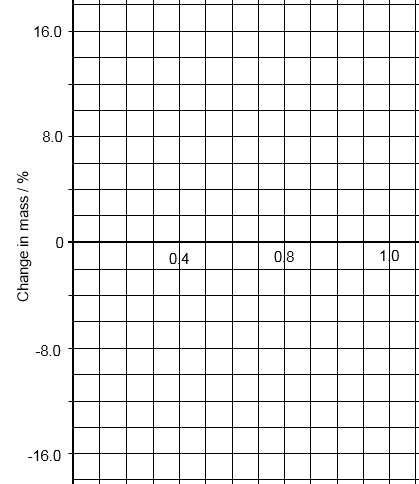 (c)	Why calculate the percentage change in mass in addition to the change in mass?.....................................................................................................................................................................................................................................................................................................................................................................................................................(d)	Identify the anomalous result...............................................................................................................................................................................................................................................................................(e)	Use the graph to estimate the concentration of the solution inside the turnip cells...............................................................................................................................................................................................................................................................................(e)	Identify two possible sources of error in the investigation.............................................................................................................................................................................................................................................................................................................................................................................................................................................................................................................................................................AnswersPercentagesa	Out of 100b	% change = (Change ÷ Original) x 100c	(1)	+3.8%		(6)	+35.3%(2)	+11.8%	(7)	+13.0%  (3)	+15.6%   	(8)	+4.0%	(4)	+11.5%	(9)	+17.4%	(5)	+25.0%	(10)	+16.7% d	(1)	-11.5%		(6)	-11.8%(2)	-6.9%		(7)	-8.7%  (3)	-19.2%	   	(8)	-14.3%	(4)	-18.8%		(9)	-11.1%(5)	-16.7%		(10)	-12.9%e	(1)	+11.5%	(6)	+36.4%(2)	0%		(7)	+28.6%(3)	-8.7%		(8)	+33.3%	(4)	+12.5%	(9)	-27.8%	(5)	+50.0%	(10)	-15.6%	f	(1)	9.0		(4)	9.2(2)	5.3		(5)	11 (3)	31		(6)	73Examination style questions1	(a)	(b)	Correct plot; labelled axes; line of best fit(c)	Allows comparison; different starting masses/ sizes  (d)	0.6M sucrose solution(e)	Concentration of solution; drying chops; accuracy of balance; water evaporation from solution.Concentration of sucrose solution/ MStart mass/ gFinal mass/ gChange in mass/ gPercentage change in mass/ %0.01.301.510.21.321.470.41.341.390.61.221.210.81.301.191.01.331.15Concentration of sucrose solution/ MChange in mass/ gPercentage change in mass/ %0.00.21+16.20.20.15+11.10.40.05+3.80.6-0.01-0.80.8-0.11-9.01.0-0.18-13.5